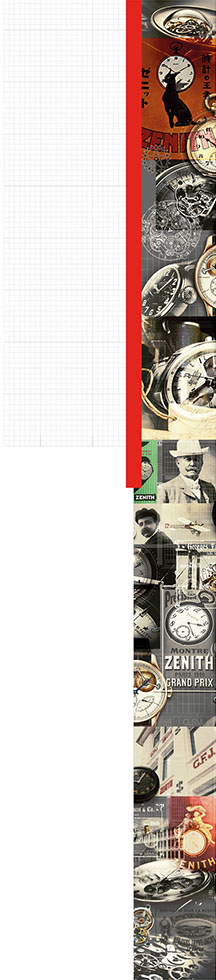 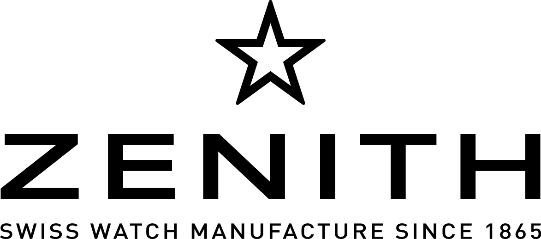 Lunes, 19 de abril de 2017JULIEN TORNARE NUEVO CEO DE ZENITHJean-Claude Biver, Presidente de la División de Relojes y Presidente de la Junta Directiva de Zenith, anuncia la incorporación de Julien Tornare como nuevo CEO de Zenith, efectivo a partir del 1 de Mayo de 2017.  Julien Tornare reportará directamente a Jean-Claude Biver.En su rol, Julien se enfocará en renovar la Marca, desarrollando sus mercados y activando sus iniciativas de marketing.“La amplia experiencia internacional y comercial en el mundo de la relojería de Julien será crucial para el desarrollo de Zenith, quien ha gozado de un renovado éxito desde Baselworld 2017 gracias al lanzamiento de Defy El Primero 21” comenta Jean-Claude Biver. Julien es graduado en Economía de la Universidad de Ginebra. En el año 2000, se unió a la marca relojera Vacheron Constantin, inicialmente como Gerente del mercado suizo, llegando a convertirse en el Presidente del mercado norte americano. Julien Tornare dirigió las ventas internacionales de Vacheron Constantin del año 2009 al 2011, ayudando posteriormente a desarrollar la región de Asia-Pacifico como Director General hasta abril del presente año.